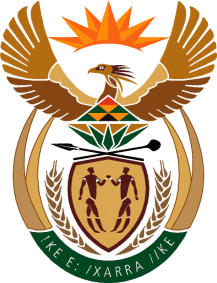 MINISTRY OF DEFENCE & MILITARY VETERANSNATIONAL ASSEMBLYQUESTION FOR WRITTENREPLY2730.	Dr M MGondwe (DA) to ask the Minister of Defence and Military Veterans: (a) What is the status of the turnaround strategy aimed at ensuring that the SA National Defence Force Intelligence Division achieves its targets in relation to vetting decisions and (b) what other measures has the division put in place to ensure that it achieves its targets in relation to vetting decisions?					NW3500EREPLY:1.	The Defence Intelligence, Directorate Vetting Strategy and Implementation Plan is being implemented, however, due to capacity challenges the previous vetting targets of FY2019/20 could not be achieved.2.	Defence Intelligence has managed to make progress to achieve the vetting targets which relates to:	a. The staffing of vacant post to capacitate Directorate Vetting.	b. The decentralisation of confidential clearances to the lowest level within the SANDF.